ОФИЦИАЛЬНОЕ ОПУБЛИКОВАНИЕПОСТАНОВЛЕНИЕАдминистрации сельского поселения Черновкаот 20.03.2023 № 29Об утверждении документации по проекту планировки территории (проект планировки территории с проектом межевания в его составе) для строительства линейного объекта АО «Самаранефтегаз» 8663П "Сбор нефти и газа со скважины № 650, 628 и электроснабжение скважины № 724 Михайловско-Коханского месторождения", расположенного на территории сельского поселения Черновка муниципального района Кинель-Черкасский Самарской областиВ соответствии со статьями 45, 46 Градостроительного кодекса Российской Федерации, руководствуясь статьей 28 Федерального закона от 06.10.2003 г. № 131-ФЗ «Об общих принципах организациях организации местного самоуправления в Российской Федерации», Уставом сельского поселения Черновка муниципального района Кинель-Черкасский Самарской области, учитывая протокол публичных слушаний  от  15.03.2023  года по проекту планировки территории(проект планировки территории с проектом межевания в его составе) для строительства линейного объекта АО «Самаранефтегаз» 8663П "Сбор нефти и газа со скважины № 650,628 и электроснабжение скважины           № 724 Михайловско-Коханского месторождения", расположенного на территории сельского поселения Черновка муниципального района Кинель-Черкасский Самарской области и заключение о результатах публичных слушаний по соответствующему проекту планировки территории и проекту межевания территории от 15 марта 2023 года,  ПОСТАНОВЛЯЮ:Утвердить документацию по проекту планировки территории (проект планировки территории с проектом межевания в его составе) для строительства линейного объекта АО «Самаранефтегаз» 8663П "Сбор нефти и газа со скважины № 650, 628 и электроснабжение скважины № 724 Михайловско-Коханского месторождения", расположенного на территории сельского поселения Черновка муниципального района Кинель-Черкасский Самарской области.Опубликовать настоящее Постановление в газете «Черновские вести» и разместить с проектом планировки территории с проектом межевания в его составе  для строительства линейного объекта  АО «Самаранефтегаз» 8663П "Сбор нефти и газа со скважины № 650, 628 и электроснабжение скважины № 724 Михайловско-Коханского месторождения", расположенного на территории сельского поселения Черновка муниципального района  Кинель-Черкасский Самарской области  на официальном сайте Администрации Кинель-Черкасского района в информационно-телекоммуникационной сети «Интернет».Контроль за исполнением настоящего постановления оставляю за собой.Настоящее постановление вступает в силу со дня его официального опубликования.Глава сельского поселения Черновка, А.Е. КазаевПОСТАНОВЛЕНИЕАдминистрации сельского поселения Черновкаот 20.03.2023 № 30О внесении изменений в постановление Администрации сельского поселения Черновка от 27.04.2018 №48 «Об утверждении муниципальной программы «Благоустройство сельского поселения Черновка муниципального района Кинель-Черкасский Самарской области» на 2019-2027 годы»Руководствуясь распоряжением Администрации поселения Черновка от 14.03.2023 № 10 «О разработке проектов постановлений Администрации поселения Черновка «О внесении изменений в муниципальные программы сельского поселения Черновка Кинель-Черкасского района Самарской области»,                                                                          ПОСТАНОВЛЯЮ:1. Внести в постановление Администрации сельского поселения Черновка от 27.04.2018 №48 «Об утверждении муниципальной программы «Благоустройство сельского поселения Черновка муниципального района Кинель-Черкасский Самарской области» на 2019-2027 годы» следующие изменения: в муниципальной программе «Благоустройство сельского поселения Черновка муниципального района Кинель-Черкасский Самарской области» на 2019-2027 годы (далее – муниципальная программа):в паспорте муниципальной программы:раздел «Объемы бюджетных ассигнований муниципальной программы» изложить в следующей редакции: «Общий объем бюджетных ассигнований на реализацию муниципальной программы составляет 11 277,9 тыс. рублей, в том числе по годам:2019 год – 3872,7 тыс. рублей;2020 год – 3789,0 тыс. рублей;2021 год – 2721,4 тыс. рублей;2022 год – 543,6 тыс. рублей;2023 год – 351,2 тыс. рублей;2024 год – 0,0 тыс. рублей;2025 год – 0,0 тыс. рублей;2026 год – 0,0 тыс. рублей;2027 год – 0,0 тыс. рублей.Из них:- за счет средств областного бюджета в 2019 году – 1029,9 тыс. рублей, в том числе за счет стимулирующих субсидий, предоставляемых из областного бюджета с учетом выполнения показателей социально-экономического развития, составляет 1029,9 тыс. рублей,- за счет средств бюджета района – 1218,7 тыс. рублей, в том числе по годам:2019 год – 300,0 тыс. рублей;2020 год – 800,0 тыс. рублей;2021 год – 0,0 тыс. рублей;2022 год – 0,0 тыс. рублей;2023 год – 118,7 тыс. рублей;2024 год – 0,0 тыс. рублей;2025 год – 0,0 тыс. рублей;2026 год – 0,0 тыс. рублей;2027 год – 0,0 тыс. рублей;- за счет средств бюджета поселения – 9 027,8 тыс. рублей, в том числе по годам:2019 год – 2542,8 тыс. рублей;2020 год – 2989,0 тыс. рублей;2021 год – 2721,4 тыс. рублей;2022 год – 542,1 тыс. рублей;2023 год – 232,5 тыс. рублей;2024 год – 0,0 тыс. рублей;2025 год – 0,0 тыс. рублей;2026 год – 0,0 тыс. рублей;2027 год – 0,0 тыс. рублей;- за счет средств инициативных платежей в 2022 году - 1,5 тыс. рублей»;в тексте муниципальной программы:абзац 6 раздела 6 «Информация о ресурсном обеспечении муниципальной программы» изложить в следующей редакции:«Общий объем бюджетных ассигнований на реализацию муниципальной программы составляет 11 277,9 тыс. рублей, в том числе по годам:2019 год – 3872,7 тыс. рублей;2020 год – 3789,0 тыс. рублей;2021 год – 2721,4 тыс. рублей;2022 год – 543,6 тыс. рублей;2023 год – 351,2 тыс. рублей;2024 год – 0,0 тыс. рублей;2025 год – 0,0 тыс. рублей;2026 год – 0,0 тыс. рублей;2027 год – 0,0 тыс. рублей.Из них:- за счет средств областного бюджета в 2019 году – 1029,9 тыс. рублей, в том числе за счет стимулирующих субсидий, предоставляемых из областного бюджета с учетом выполнения показателей социально-экономического развития, составляет 1029,9 тыс. рублей,- за счет средств бюджета района – 1218,7 тыс. рублей, в том числе по годам:2019 год – 300,0 тыс. рублей;2020 год – 800,0 тыс. рублей;2021 год – 0,0 тыс. рублей;2022 год – 0,0 тыс. рублей;2023 год – 118,7 тыс. рублей;2024 год – 0,0 тыс. рублей;2025 год – 0,0 тыс. рублей;2026 год – 0,0 тыс. рублей;2027 год – 0,0 тыс. рублей;- за счет средств бюджета поселения – 9 027,8 тыс. рублей, в том числе по годам:2019 год – 2542,8 тыс. рублей;2020 год – 2989,0 тыс. рублей;2021 год – 2721,4 тыс. рублей;2022 год – 542,1 тыс. рублей;2023 год – 232,5 тыс. рублей;2024 год – 0,0 тыс. рублей;2025 год – 0,0 тыс. рублей;2026 год – 0,0 тыс. рублей;2027 год – 0,0 тыс. рублей;- за счет средств инициативных платежей в 2022 году - 1,5 тыс. рублей»;приложение 1 к муниципальной программе изложить в редакции приложения к настоящему постановлению.2. Контроль за выполнением настоящего постановления оставляю за собой.3. Опубликовать настоящее постановление в газете «Черновские вести».4. Настоящее постановление вступает в силу со дня его официального опубликования.Глава сельского поселения Черновка, А.Е. КазаевПриложение к постановлению Администрации поселения Черновка от 20.03.2023 № 30Приложение 1к муниципальной программе «Благоустройство сельского поселенияЧерновка муниципального района Кинель-ЧеркасскийСамарской области» на 2019-2027 годыПеречень основных мероприятий муниципальной программы «Благоустройство сельского поселения Черновка муниципального района Кинель-Черкасский Самарской области» на 2019-2027 годыПОСТАНОВЛЕНИЕАдминистрации сельского поселения Черновкаот 20.03.2023 № 31О внесении изменений в постановление Администрации сельского поселения Черновка от 27.04.2018 №49 «Об утверждении муниципальной программы «Первичные меры пожарной безопасности и защита населения и территорий населённых пунктов сельского поселения Черновка муниципального района Кинель-Черкасский Самарской области от чрезвычайных ситуаций» на 2019-2027 годы»Руководствуясь распоряжением Администрации поселения Черновка от 14.03.2023 № 10 «О разработке проектов постановлений Администрации поселения Черновка «О внесении изменений в муниципальные программы сельского поселения Черновка Кинель-Черкасского района Самарской области», ПОСТАНОВЛЯЮ:1.Внести в постановление Администрации сельского поселения Черновка от 27.04.2018 №49 «Об утверждении муниципальной программы «Первичные меры пожарной безопасности и защита населения и территорий населённых пунктов сельского поселения Черновка муниципального района Кинель-Черкасский Самарской области от чрезвычайных ситуаций» на 2019-2027 годы» следующее изменение: в муниципальной программе «Первичные меры пожарной безопасности и защита населения и территорий населённых пунктов сельского поселения Черновка муниципального района Кинель-Черкасский Самарской области от чрезвычайных ситуаций» на 2019-2027 годы (далее – муниципальная программа):приложение 1 к муниципальной программе изложить в редакции приложения к настоящему постановлению.2. Контроль за выполнением настоящего постановления оставляю за собой.3. Опубликовать настоящее постановление в газете «Черновские вести».4. Настоящее постановление вступает в силу со дня его официального опубликования.Глава сельского поселения Черновка, А.Е. Казаев Приложение к постановлению Администрации поселения Черновка от 20.03.2023 № 31Приложение 1к муниципальной программе «Первичные меры пожарнойбезопасности и защита населения и территорийнаселённых пунктов сельского поселения Черновкамуниципального района Кинель-ЧеркасскийСамарской области от чрезвычайных ситуаций» на 2019-2027 годыПеречень основных мероприятий муниципальной программы «Первичные меры пожарной безопасности и защита населения и территорий населённых пунктов сельского поселения Черновка муниципального района Кинель-Черкасский Самарской области от чрезвычайных ситуаций» на 2019-2027 годыПОСТАНОВЛЕНИЕАдминистрации сельского поселения Черновкаот 20.03.2023 № 32О внесении изменений в постановление Администрации сельского поселения Черновка от 15.01.2020 № 5 «Об утверждении муниципальной программы «Комплексное развитие сельских территорий сельского поселения Черновка муниципального района Кинель-Черкасский Самарской области» на 2020-2025 годы»Руководствуясь распоряжением Администрации поселения Черновка от 14.03.2023 № 10 «О разработке проектов постановлений Администрации поселения «О внесении изменений в муниципальные программы сельского поселения Черновка муниципального района Кинель-Черкасский Самарской области», ПОСТАНОВЛЯЮ:1. Внести в постановление Администрации сельского поселения Черновка от 15.01.2020 № 5 «Об утверждении муниципальной программы «Комплексное развитие сельских территорий сельского поселения Черновка муниципального района Кинель-Черкасский Самарской области» на 2020-2025 годы следующие изменения:в муниципальной программе «Комплексное развитие сельских территорий сельского поселения Черновка муниципального района Кинель-Черкасский Самарской области» на 2020-2025 годы (далее – муниципальная программа):1.1 в наименовании и по тексту постановления слова «на 2020-2025 годы» заменить на слова «на 2020-2028 годы»;1.2 в муниципальной программе «Комплексное развитие сельских территорий сельского поселения Черновка муниципального района Кинель-Черкасский Самарской области» на 2020-2025 годы (далее – муниципальная программа):  в паспорте муниципальной программы:раздел «Наименование муниципальной программы» изложить в следующей редакции:«Комплексное развитие сельских территорий сельского поселения Черновка муниципального района Кинель-Черкасский Самарской области» на 2020-2028 годы;раздел «Этапы и сроки реализации муниципальной программы» изложить в следующей редакции:«Муниципальная программа реализуется в один этап» 2020-2028 годы»; раздел «Объемы бюджетных ассигнований муниципальной программы» изложить в следующей редакции:«Общий объем бюджетных ассигнований на реализацию муниципальной программы составляет 8 442,8 тыс. рублей, в том числе по годам:2020 год – 1692,8 тыс. рублей;2021 год – 0,0 тыс. рублей;2022 год – 0,0 тыс. рублей;2023 год – 0,0 тыс. рублей;2024 год – 2250,0 тыс. рублей;*2025 год – 2250,0 тыс. рублей;*2026 год – 2250,0 тыс. рублей;*2027 год – 0,0 тыс. рублей;2028 год – 0,0 тыс. рублей;Из них:- за счет средств федерального бюджета – 3 997,1 тыс. рублей, в том числе по годам:2020 год – 925,7 тыс. рублей;2021 год – 0,0 тыс. рублей;2022 год – 0,0 тыс. рублей;2023 год – 0,0 тыс. рублей;2024 год – 1023,8 тыс. рублей;*2025 год – 1023,8 тыс. рублей;*2026 год – 1023,8 тыс. рублей;*2027 год – 0,0 тыс. рублей;2028 год – 0,0 тыс. рублей;- за счет средств областного бюджета, составляет 2152,1 тыс. рублей, в том числе по годам:2020 год – 498,5 тыс. рублей;2021 год – 0,0 тыс. рублей;2022 год – 0,0 тыс. рублей;2023 год – 0,0 тыс. рублей;2024 год – 551,2 тыс. рублей;*2025 год – 551,2 тыс. рублей;*2026 год – 551,2 тыс. рублей;*2027 год – 0,0 тыс. рублей;2028 год – 0,0 тыс. рублей;- за счет средств бюджета поселения – 2226,1 тыс. рублей, в том числе по годам:2020 год – 268,6 тыс. рублей;2021 год – 0,0 тыс. рублей;2022 год – 0,0 тыс. рублей;2023 год – 0,0 тыс. рублей;2024 год – 652,5 тыс. рублей;*2025 год – 652,5 тыс. рублей;*2026 год – 652,5 тыс. рублей;*2027 год – 0,0 тыс. рублей;2028 год – 0,0 тыс. рублей;- за счет прочих безвозмездных поступлений – 67,5 тыс. рублей, в том числе по годам:2020 год – 0,0 тыс. рублей;2021 год – 0,0 тыс. рублей;2022 год – 0,0 тыс. рублей;2023 год – 0,0 тыс. рублей;2024 год – 22,5 тыс. рублей;*2025 год – 22,5 тыс. рублей;*2026 год – 22,5 тыс. рублей;*2027 год – 0,0 тыс. рублей;2028 год – 0,0 тыс. рублей;*финансирование основных мероприятий муниципальной программы в 2024-2026 годах носит прогнозный характер»;       в тексте муниципальной программы:«Комплексное развитие сельских территорий сельского поселения Черновка муниципального района Кинель-Черкасский Самарской области» на 2020-2028 годы;раздел 3 «Сроки и этапы реализации муниципальной программы» изложить в следующей редакции:«Сроки реализации муниципальной программы 2020-2028 годы в один этап»; Таблицу 3 раздела 5 «Перечень показателей (индикаторов), характеризующих ежегодный ход и итоги реализации муниципальной программы» изложить в редакции приложения 1 к настоящему постановлению.абзац 3 раздела 6 «Информация о ресурсном обеспечении муниципальной программы» изложить в следующей редакции:«Общий объем бюджетных ассигнований на реализацию муниципальной программы составляет 8 442,8 тыс. рублей, в том числе по годам:2020 год – 1692,8 тыс. рублей;2021 год – 0,0 тыс. рублей;2022 год – 0,0 тыс. рублей;2023 год – 0,0 тыс. рублей;2024 год – 2250,0 тыс. рублей;*2025 год – 2250,0 тыс. рублей;*2026 год – 2250,0 тыс. рублей;*2027 год – 0,0 тыс. рублей;2028 год – 0,0 тыс. рублей;Из них:- за счет средств федерального бюджета – 3 997,1 тыс. рублей, в том числе по годам:2020 год – 925,7 тыс. рублей;2021 год – 0,0 тыс. рублей;2022 год – 0,0 тыс. рублей;2023 год – 0,0 тыс. рублей;2024 год – 1023,8 тыс. рублей;*2025 год – 1023,8 тыс. рублей;*2026 год – 1023,8 тыс. рублей;*2027 год – 0,0 тыс. рублей;2028 год – 0,0 тыс. рублей;- за счет средств областного бюджета, составляет 2152,1 тыс. рублей, в том числе по годам:2020 год – 498,5 тыс. рублей;2021 год – 0,0 тыс. рублей;2022 год – 0,0 тыс. рублей;2023 год – 0,0 тыс. рублей;2024 год – 551,2 тыс. рублей;*2025 год – 551,2 тыс. рублей;*2026 год – 551,2 тыс. рублей;*2027 год – 0,0 тыс. рублей;2028 год – 0,0 тыс. рублей;- за счет средств бюджета поселения – 2226,1 тыс. рублей, в том числе по годам:2020 год – 268,6 тыс. рублей;2021 год – 0,0 тыс. рублей;2022 год – 0,0 тыс. рублей;2023 год – 0,0 тыс. рублей;2024 год – 652,5 тыс. рублей;*2025 год – 652,5 тыс. рублей;*2026 год – 652,5 тыс. рублей;*2027 год – 0,0 тыс. рублей;2028 год – 0,0 тыс. рублей;- за счет прочих безвозмездных поступлений – 67,5 тыс. рублей, в том числе по годам:2020 год – 0,0 тыс. рублей;2021 год – 0,0 тыс. рублей;2022 год – 0,0 тыс. рублей;2023 год – 0,0 тыс. рублей;2024 год – 22,5 тыс. рублей;*2025 год – 22,5 тыс. рублей;*2026 год – 22,5 тыс. рублей;*2027 год – 0,0 тыс. рублей;2028 год – 0,0 тыс. рублей;*финансирование основных мероприятий муниципальной программы в 2024-2026 годах носит прогнозный характер»;приложение 1 к муниципальной программе изложить в редакции приложения 2 к настоящему постановлению.2. Контроль за выполнением настоящего постановления оставляю за собой.3. Опубликовать настоящее постановление в газете «Черновские вести».4. Настоящее постановление вступает в силу со дня его официального опубликования.Глава сельского поселения Черновка, А.Е. КазаевПриложение 1к постановлению Администрации сельского поселения Черновка от 20.03.2023 № 32Таблица 1Перечень показателей (индикаторов), характеризующих ежегодный ход и итоги реализации муниципальной программыПриложение 2 к постановлению Администрации поселения Черновка от 20.03.2023 № 32Приложение 1к муниципальной программе «Комплексное развитие сельских территорий сельского поселения Черновка муниципального района Кинель-Черкасский Самарской области» на 2020-2028 годыПеречень основных мероприятий муниципальной программы «Комплексное развитие сельских территорий сельского поселения Черновка муниципального района Кинель-Черкасский Самарской области» на 2020-2028 годыПОСТАНОВЛЕНИЕАдминистрации сельского поселения Черновкаот 20.03.2023 № 33О внесении изменений в постановление Администрации сельского поселения Черновка от 27.04.2018 №51 «Об утверждении муниципальной программы «Развитие культуры, молодежной политики, физической культуры и спорта на территории сельского поселения Черновка муниципального района Кинель-Черкасский Самарской области» на 2019-2027 годы»Руководствуясь распоряжением Администрации поселения Черновка от 14.03.2023 № 10 «О разработке проектов постановлений Администрации поселения Черновка «О внесении изменений в муниципальные программы сельского поселения Черновка Кинель-Черкасского района Самарской области», ПОСТАНОВЛЯЮ:1. Внести в постановление Администрации сельского поселения Черновка от 27.04.2018 №51 «Об утверждении муниципальной программы «Развитие культуры, молодежной политики, физической культуры и спорта на территории сельского поселения Черновка муниципального района Кинель-Черкасский Самарской области» на 2019-2027 годы» следующие изменения:в муниципальной программе «Развитие культуры, молодежной политики, физической культуры и спорта на территории сельского поселения Черновка муниципального района Кинель-Черкасский Самарской области» на 2019-2027 годы (далее – муниципальная программа):в паспорте муниципальной программы:раздел «Объемы бюджетных ассигнований муниципальной программы» изложить в следующей редакции:«Общий объем бюджетных ассигнований на реализацию муниципальной программы составляет 42 629,9 тыс. рублей, в том числе по годам:2019 год – 3678,7 тыс. рублей;2020 год – 3759,0 тыс. рублей;2021 год – 3811,6 тыс. рублей;2022 год – 3866,9 тыс. рублей;2023 год – 3830,8 тыс. рублей;2024 год – 15561,6 тыс. рублей;2025 год – 2707,1 тыс. рублей;2026 год – 2707,1 тыс. рублей;*2027 год – 2707,1 тыс. рублей.*Из них:- за счет средств областного бюджета – 6365,6 тыс. рублей, в том числе за счет стимулирующих субсидий, предоставляемых из областного бюджета с учетом выполнения показателей социально-экономического развития, составляет 1925,0 тыс. рублей, в том числе по годам:2019 год – 1925,0 тыс. рублей, в том числе за счет стимулирующих субсидий – 1925,0 тыс. рублей;2020 год – 0,0 тыс. рублей;2021 год – 0,0 тыс. рублей;2022 год – 0,0 тыс. рублей;2023 год – 0,0 тыс. рублей;2024 год – 4440,6 тыс. рублей;2025 год – 0,0 тыс. рублей;2026 год – 0,0 тыс. рублей;2027 год – 0,0 тыс. рублей;- за счет средств федерального бюджета – 7894,5 тыс. рублей, в том числе2019 год – 0,0 тыс. рублей;2020 год – 0,0 тыс. рублей;2021 год – 0,0 тыс. рублей;2022 год – 0,0 тыс. рублей;2023 год – 0,0 тыс. рублей;2024 год – 7894,5 тыс. рублей;2025 год – 0,0 тыс. рублей;2026 год – 0,0 тыс. рублей;2027 год – 0,0 тыс. рублей;- за счет средств бюджета района – 15800,2 тыс. рублей, в том числе по годам:2019 год – 595,1 тыс. рублей;2020 год – 2433,1 тыс. рублей;2021 год – 3012,3 тыс. рублей;2022 год – 3362,3 тыс. рублей;2023 год – 3463,5 тыс. рублей;2024 год – 1482,1 тыс. рублей;2025 год – 1451,8 тыс. рублей;2026 год – 0,0 тыс. рублей;2027 год – 0,0 тыс. рублей;- за счет средств бюджета поселения – 12 309,6 тыс. рублей, по годам:2019 год – 1158,6 тыс. рублей;2020 год – 1175,9 тыс. рублей;2021 год – 799,3 тыс. рублей;2022 год – 394,6 тыс. рублей;2023 год – 367,3 тыс. рублей;2024 год – 1744,4 тыс. рублей;2025 год – 1255,3 тыс. рублей;2026 год – 2707,1 тыс. рублей;*2027 год – 2707,1 тыс. рублей;*- за счет прочих безвозмездных поступлений – 260,0 тыс. руб., в том числе по годам:2019 год – 0,0 тыс. рублей;2020 год – 150,0 тыс. рублей;2021 год – 0,0 тыс. рублей;2022 год – 110,0 тыс. рублей;2023 год – 0,0 тыс. рублей;2024 год – 0,0 тыс. рублей;2025 год -  0,0 тыс. рублей;2026 год – 0,0 тыс. рублей;2027 год – 0,0 тыс. рублей;*финансирование основных мероприятий муниципальной программы в 2026-2027 годах носит прогнозный характер»;в тексте муниципальной программы:абзац 6 раздела 6 «Информация о ресурсном обеспечении муниципальной программы» изложить в следующей редакции:«Общий объем бюджетных ассигнований на реализацию муниципальной программы составляет 42 629,9 тыс. рублей, в том числе по годам:2019 год – 3678,7 тыс. рублей;2020 год – 3759,0 тыс. рублей;2021 год – 3811,6 тыс. рублей;2022 год – 3866,9 тыс. рублей;2023 год – 3830,8 тыс. рублей;2024 год – 15561,6 тыс. рублей;2025 год – 2707,1 тыс. рублей;2026 год – 2707,1 тыс. рублей;*2027 год – 2707,1 тыс. рублей.*Из них:- за счет средств областного бюджета – 6365,6 тыс. рублей, в том числе за счет стимулирующих субсидий, предоставляемых из областного бюджета с учетом выполнения показателей социально-экономического развития, составляет 1925,0 тыс. рублей, в том числе по годам:2019 год – 1925,0 тыс. рублей, в том числе за счет стимулирующих субсидий – 1925,0 тыс. рублей;2020 год – 0,0 тыс. рублей;2021 год – 0,0 тыс. рублей;2022 год – 0,0 тыс. рублей;2023 год – 0,0 тыс. рублей;2024 год – 4440,6 тыс. рублей;2025 год – 0,0 тыс. рублей;2026 год – 0,0 тыс. рублей;2027 год – 0,0 тыс. рублей;- за счет средств федерального бюджета – 7894,5 тыс. рублей, в том числе2019 год – 0,0 тыс. рублей;2020 год – 0,0 тыс. рублей;2021 год – 0,0 тыс. рублей;2022 год – 0,0 тыс. рублей;2023 год – 0,0 тыс. рублей;2024 год – 7894,5 тыс. рублей;2025 год – 0,0 тыс. рублей;2026 год – 0,0 тыс. рублей;2027 год – 0,0 тыс. рублей;- за счет средств бюджета района – 15800,2 тыс. рублей, в том числе по годам:2019 год – 595,1 тыс. рублей;2020 год – 2433,1 тыс. рублей;2021 год – 3012,3 тыс. рублей;2022 год – 3362,3 тыс. рублей;2023 год – 3463,5 тыс. рублей;2024 год – 1482,1 тыс. рублей;2025 год – 1451,8 тыс. рублей;2026 год – 0,0 тыс. рублей;2027 год – 0,0 тыс. рублей;- за счет средств бюджета поселения – 12 309,6 тыс. рублей, по годам:2019 год – 1158,6 тыс. рублей;2020 год – 1175,9 тыс. рублей;2021 год – 799,3 тыс. рублей;2022 год – 394,6 тыс. рублей;2023 год – 367,3 тыс. рублей;2024 год – 1744,4 тыс. рублей;2025 год – 1255,3 тыс. рублей;2026 год – 2707,1 тыс. рублей;*2027 год – 2707,1 тыс. рублей;*- за счет прочих безвозмездных поступлений – 260,0 тыс. руб., в том числе по годам:2019 год – 0,0 тыс. рублей;2020 год – 150,0 тыс. рублей;2021 год – 0,0 тыс. рублей;2022 год – 110,0 тыс. рублей;2023 год – 0,0 тыс. рублей;2024 год – 0,0 тыс. рублей;2025 год -  0,0 тыс. рублей;2026 год – 0,0 тыс. рублей;2027 год – 0,0 тыс. рублей;*финансирование основных мероприятий муниципальной программы в 2026-2027 годах носит прогнозный характер»;приложение 3 к муниципальной программе изложить в редакции приложения к настоящему постановлению.2. Контроль за выполнением настоящего постановления оставляю за собой.3. Опубликовать настоящее постановление в газете «Черновские вести».4. Настоящее постановление вступает в силу со дня его официального опубликования.Глава сельского поселения Черновка, А.Е. КазаевПриложение к постановлению Администрации поселения Черновка от 20.03.2023 № 33Приложение 3к муниципальной программе «Развитие культуры и спорта на территорииполитики, физической культуры и спорта на территории сельского поселения Черновка муниципального района Кинель-ЧеркасскийСамарской области»на 2019-2027 годыПеречень основных мероприятий муниципальной программы «Развитие культуры, молодежной политики, физической культуры и спорта на территории сельского поселения Черновка муниципального района Кинель-Черкасский Самарской области» на 2019-2027 годыИНФОРМАЦИЯ УПРАВЛЕНИЯ РОСРЕЕСТРА ПО САМАРСКОЙ ОБЛАСТИ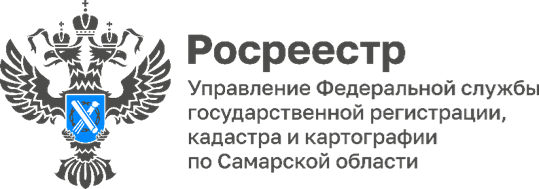 11.03.2023Картографический фонд региона в заботливых женских руках12 марта в России отмечается День работников геодезии и картографии. Профессия картографов интересна, но трудна, ведь им надо прошагать с приборами десятки километров, добраться до тех мест, где и нога человека никогда не ступала. А потом обработать весь собранный материал и составить карты. Вот кого надо бы называть первопроходцами, ведь остальные уже идут по их стопам, вернее, по картам.Трудно представить, какая огромная работа была сделана, чтобы каждый метр нашей страны был измерен, записан и закартографирован. Считается, что работа картографа в большей степени «мужская», хотя ответственность по ведению и сохранению огромного фонда собранных данных чаще всего ложится на хрупкие женские плечи.Женщины, вся жизнь которых связана с отраслью картографии, – сотрудницы регионального отдела ФГБУ «Федеральный научно-технический центр геодезии, картографии и инфраструктуры пространственных данных», вошедшего в состав публично-правовой компании «Роскадастр».Их труд не бросается в глаза, но от того не менее важен и ценен. Они стали свидетельницами активного развития отрасли картографии и прошли ее значимые вехи от создания простого чертежа до цифрования пространственных данных.Негода Наталья Николаевна, в отрасли геодезии и картографии 43 года:«Раньше я занималась гравированием топографических карт. Тогда специальными инструментами на столе с подсветкой на пластиковой основе создавались издательские оригиналы топографических карт. Это очень сложный и трудоемкий процесс», – рассказывает Наталья Николаевна.Корнилова Любовь Николаевна, в отрасли геодезии и картографии 42 года:«Когда-то в процессе производства топографических карт принимало участие огромное число людей – до тысячи человек. На тот момент мы участвовали в группе подготовки и хранения материалов. Позднее, с появлением информационных систем, многие цеха и виды работ были упразднены», – добавила Любовь Николаевна. Улыбина Лариса Владимировна, в отрасли геодезии и картографии 38 лет:  «Геодезия и картография сродни науке и искусству, которые используются для того, чтобы изобразить на топографической карте нашу прекрасную планету Земля. Поздравляю специалистов, ветеранов, всех работников топографо-геодезического и картографического производства с наступающим профессиональным праздником. Желаю новых достижений и успехов в нелегком труде, творческих сил, крепкого здоровья и благополучия», – отметила Лариса Владимировна.Вот такие они, милые и скромные женщины, в чьих надежных руках находятся все карты не только Самарской области, но и еще семи регионов Приволжского федерального округа.Управление Росреестра по Самарской областиСоучредители газеты «Черновские вести»: Администрация сельского поселения Черновка муниципального района Кинель-Черкасский Самарской области, Собрание представителей сельского поселения Черновка муниципального района Кинель-Черкасский Самарской области.Издатель: Администрация сельского поселения Черновка муниципального района                                                                      Кинель-Черкасский Самарской области.Адрес редакции: Самарская обл., Кинель-Черкасский р-н, с. Черновка, ул. Школьная, 30. тел. 2-66-43Eail:adm.s.p.chernowka@yandex.ruГазета выпускается не реже одного раза в месяц.Газета распространяется бесплатно.                                                                                                                                            Тираж 100 экз.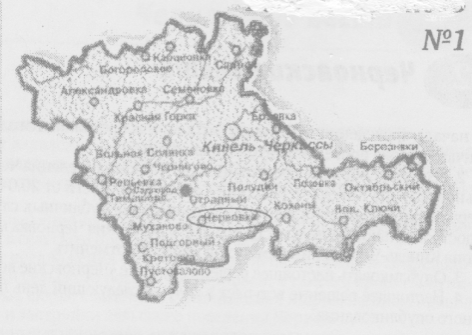 Газета Администрации сельского поселения Черновкамуниципального района Кинель-Черкасский  Самарской области№ 14(489)20 марта 2023 года№ п/пНаименование цели, задачи, основного мероприятияОтветственные исполнители (соисполнители) основного мероприятияСрок реали-зацииФорма бюджетных ассигнованийОбъем финансирования по годам, тыс. рублей Объем финансирования по годам, тыс. рублей Объем финансирования по годам, тыс. рублей Объем финансирования по годам, тыс. рублей Объем финансирования по годам, тыс. рублей Объем финансирования по годам, тыс. рублей Объем финансирования по годам, тыс. рублей Объем финансирования по годам, тыс. рублей Объем финансирования по годам, тыс. рублей Объем финансирования по годам, тыс. рублей Источники финансированияОжидаемый результат№ п/пНаименование цели, задачи, основного мероприятияОтветственные исполнители (соисполнители) основного мероприятияСрок реали-зацииФорма бюджетных ассигнований201920202021202220232024202520262027ВсегоИсточники финансированияОжидаемый результатЦель: Выполнение мероприятий комплексного благоустройства сельского поселения, с целью создания наилучших социально-бытовых условий проживания населенияЦель: Выполнение мероприятий комплексного благоустройства сельского поселения, с целью создания наилучших социально-бытовых условий проживания населенияЦель: Выполнение мероприятий комплексного благоустройства сельского поселения, с целью создания наилучших социально-бытовых условий проживания населенияЦель: Выполнение мероприятий комплексного благоустройства сельского поселения, с целью создания наилучших социально-бытовых условий проживания населенияЦель: Выполнение мероприятий комплексного благоустройства сельского поселения, с целью создания наилучших социально-бытовых условий проживания населенияЦель: Выполнение мероприятий комплексного благоустройства сельского поселения, с целью создания наилучших социально-бытовых условий проживания населенияЦель: Выполнение мероприятий комплексного благоустройства сельского поселения, с целью создания наилучших социально-бытовых условий проживания населенияЦель: Выполнение мероприятий комплексного благоустройства сельского поселения, с целью создания наилучших социально-бытовых условий проживания населенияЦель: Выполнение мероприятий комплексного благоустройства сельского поселения, с целью создания наилучших социально-бытовых условий проживания населенияЦель: Выполнение мероприятий комплексного благоустройства сельского поселения, с целью создания наилучших социально-бытовых условий проживания населенияЦель: Выполнение мероприятий комплексного благоустройства сельского поселения, с целью создания наилучших социально-бытовых условий проживания населенияЦель: Выполнение мероприятий комплексного благоустройства сельского поселения, с целью создания наилучших социально-бытовых условий проживания населенияЦель: Выполнение мероприятий комплексного благоустройства сельского поселения, с целью создания наилучших социально-бытовых условий проживания населенияЦель: Выполнение мероприятий комплексного благоустройства сельского поселения, с целью создания наилучших социально-бытовых условий проживания населенияЦель: Выполнение мероприятий комплексного благоустройства сельского поселения, с целью создания наилучших социально-бытовых условий проживания населенияЦель: Выполнение мероприятий комплексного благоустройства сельского поселения, с целью создания наилучших социально-бытовых условий проживания населенияЦель: Выполнение мероприятий комплексного благоустройства сельского поселения, с целью создания наилучших социально-бытовых условий проживания населенияЗадача 1. Повышение срока службы инженерных сетейЗадача 1. Повышение срока службы инженерных сетейЗадача 1. Повышение срока службы инженерных сетейЗадача 1. Повышение срока службы инженерных сетейЗадача 1. Повышение срока службы инженерных сетейЗадача 1. Повышение срока службы инженерных сетейЗадача 1. Повышение срока службы инженерных сетейЗадача 1. Повышение срока службы инженерных сетейЗадача 1. Повышение срока службы инженерных сетейЗадача 1. Повышение срока службы инженерных сетейЗадача 1. Повышение срока службы инженерных сетейЗадача 1. Повышение срока службы инженерных сетейЗадача 1. Повышение срока службы инженерных сетейЗадача 1. Повышение срока службы инженерных сетейЗадача 1. Повышение срока службы инженерных сетейЗадача 1. Повышение срока службы инженерных сетейЗадача 1. Повышение срока службы инженерных сетей1.11.Содержание и обслуживание наружных сетей уличного освещенияАдминистрация сельского поселения Черновка2019-2027Иные закупки товаров, работ и услуг для обеспечения государственных (муниципальных) нуждУплата налогов, сборов и иных платежей503,0503,0300,01663,41,0-800,01578,4---2028,91,7------------------------503,0503,01100,05 270,72,7Средства из областного бюджета – всего:в т.ч., за счёт стимулирующих субсидийСредства из бюджета районаСредства из бюджета поселенияЗамена ламп уличного освещенияЗадача 2. Приведение в качественное состояние элементов благоустройства населенных пунктовЗадача 2. Приведение в качественное состояние элементов благоустройства населенных пунктовЗадача 2. Приведение в качественное состояние элементов благоустройства населенных пунктовЗадача 2. Приведение в качественное состояние элементов благоустройства населенных пунктовЗадача 2. Приведение в качественное состояние элементов благоустройства населенных пунктовЗадача 2. Приведение в качественное состояние элементов благоустройства населенных пунктовЗадача 2. Приведение в качественное состояние элементов благоустройства населенных пунктовЗадача 2. Приведение в качественное состояние элементов благоустройства населенных пунктовЗадача 2. Приведение в качественное состояние элементов благоустройства населенных пунктовЗадача 2. Приведение в качественное состояние элементов благоустройства населенных пунктовЗадача 2. Приведение в качественное состояние элементов благоустройства населенных пунктовЗадача 2. Приведение в качественное состояние элементов благоустройства населенных пунктовЗадача 2. Приведение в качественное состояние элементов благоустройства населенных пунктовЗадача 2. Приведение в качественное состояние элементов благоустройства населенных пунктовЗадача 2. Приведение в качественное состояние элементов благоустройства населенных пунктовЗадача 2. Приведение в качественное состояние элементов благоустройства населенных пунктовЗадача 2. Приведение в качественное состояние элементов благоустройства населенных пунктов2.13.Проведение отдельных видов работ по ремонту многоквартирных домов и благоустройству их дворовых территорийАдминистрация сельского поселения Черновка2019-2027Улучшение технического состояния отдельных объектов благоустройства2.24.Содержание военно-исторических мемориальных комплексов (памятников), территорий захоронения участников Великой Отечественной войныАдминистрация сельского поселения Черновка2019-2027Иные закупки товаров, работ и услуг для обеспечения государственных (муниципальных) нужд-114,9230,0------344,9Средства из бюджета поселенияУлучшение технического состояния отдельных объектов благоустройстваЗадача 3. Улучшение санитарного и экологического состояния поселенияЗадача 3. Улучшение санитарного и экологического состояния поселенияЗадача 3. Улучшение санитарного и экологического состояния поселенияЗадача 3. Улучшение санитарного и экологического состояния поселенияЗадача 3. Улучшение санитарного и экологического состояния поселенияЗадача 3. Улучшение санитарного и экологического состояния поселенияЗадача 3. Улучшение санитарного и экологического состояния поселенияЗадача 3. Улучшение санитарного и экологического состояния поселенияЗадача 3. Улучшение санитарного и экологического состояния поселенияЗадача 3. Улучшение санитарного и экологического состояния поселенияЗадача 3. Улучшение санитарного и экологического состояния поселенияЗадача 3. Улучшение санитарного и экологического состояния поселенияЗадача 3. Улучшение санитарного и экологического состояния поселенияЗадача 3. Улучшение санитарного и экологического состояния поселенияЗадача 3. Улучшение санитарного и экологического состояния поселенияЗадача 3. Улучшение санитарного и экологического состояния поселенияЗадача 3. Улучшение санитарного и экологического состояния поселения3.17.Организация и содержание мест захороненияАдминистрация сельского      поселения Черновка2019-2027Уплата налогов, сборов и иных платежей1,0--------1,0Средства из бюджета поселенияПовышение уровня эстетики поселения3.28.Прочие мероприятия по благоустройствуАдминистрация сельского поселения Черновка2019-2027Иные закупки товаров, работ и услуг для обеспечения государственных (муниципальных) нуждУплата налогов, сборов и иных платежей526,9526,9842,5--1285,2--458,02,8-513,6--182,5118,7-----------------526,9526,93281,8118,72,8Средства из областного бюджета – всего:в т.ч., за счёт стимулирующих субсидийСредства из бюджета поселения Средства из бюджета районаСредства из бюджета поселения Повышение уровня эстетики поселения3.310.Предоставление иных межбюджетных трансфертов бюджету муниципального района из бюджета сельского поселенияАдминистрация сельского поселения Черновка2019-2027Иные межбюджетные трансферты-10,5-------10,5Средства из бюджета поселенияПовышение уровня эстетики поселения3.411.Улучшение технического состояния отдельных объектов благоустройства (установка детской площадки)Администрация сельского поселения Черновка2019-2027Повышение уровня эстетики поселения3.512.Установка и содержание камер видеонаблюдения на общественных территорияхАдминистрация сельского поселения Черновка2019-2027Иные закупки товаров, работ и услуг для обеспечия государственных (муниципальных) нужд34,9--------34,9Средства из бюджета поселенияПовышение уровня эстетики поселения3.613.Строительство детской спортивной площадки в с.Черновка по ул.СадовойАдминистрация сельского поселения Черновка2019-2027Повышение уровня эстетики поселения3.714.Установка контейнерных площадок для ТКОАдминистрация сельского поселения Черновка2019-2027Улучшение санитарного и экологического состояния поселенияЗадача 4. Реализация мероприятий, имеющих приоритетное значение для жителей сельского поселенияЗадача 4. Реализация мероприятий, имеющих приоритетное значение для жителей сельского поселенияЗадача 4. Реализация мероприятий, имеющих приоритетное значение для жителей сельского поселенияЗадача 4. Реализация мероприятий, имеющих приоритетное значение для жителей сельского поселенияЗадача 4. Реализация мероприятий, имеющих приоритетное значение для жителей сельского поселенияЗадача 4. Реализация мероприятий, имеющих приоритетное значение для жителей сельского поселенияЗадача 4. Реализация мероприятий, имеющих приоритетное значение для жителей сельского поселенияЗадача 4. Реализация мероприятий, имеющих приоритетное значение для жителей сельского поселенияЗадача 4. Реализация мероприятий, имеющих приоритетное значение для жителей сельского поселенияЗадача 4. Реализация мероприятий, имеющих приоритетное значение для жителей сельского поселенияЗадача 4. Реализация мероприятий, имеющих приоритетное значение для жителей сельского поселенияЗадача 4. Реализация мероприятий, имеющих приоритетное значение для жителей сельского поселенияЗадача 4. Реализация мероприятий, имеющих приоритетное значение для жителей сельского поселенияЗадача 4. Реализация мероприятий, имеющих приоритетное значение для жителей сельского поселенияЗадача 4. Реализация мероприятий, имеющих приоритетное значение для жителей сельского поселенияЗадача 4. Реализация мероприятий, имеющих приоритетное значение для жителей сельского поселенияЗадача 4. Реализация мероприятий, имеющих приоритетное значение для жителей сельского поселения4.115.Инициативный проект «Благоустройство территории»Администрация сельского поселения Черновка2023Иные закупки товаров, работ и услуг для обеспечения государственных (муниципальных) нужд----50,0----50,0Средства из бюджета поселенияРеализация инициативных проектов4.216.Инициативный проект «Благоустройство территории детской игровой площадки в селе Черновка между улицами Комсомольская и Октябрьская»Администрация сельского поселения Черновка2022Иные закупки товаров, работ и услуг для обеспечения государственных (муниципальных) нужд------28,51,5----------28,51,5Средства из бюджета поселенияСредства инициативных платежейРеализация инициативных проектовИТОГО3872,73789,02721,4543,6351,20,00,00,00,011 277,9№ п/пНаименование цели, задачи, основного мероприятияОтветственные исполнители (соисполнители) основного мероприятияСрок реализацииФорма бюджетных ассигнованийОбъем финансирования по годам, тыс. рублей Объем финансирования по годам, тыс. рублей Объем финансирования по годам, тыс. рублей Объем финансирования по годам, тыс. рублей Объем финансирования по годам, тыс. рублей Объем финансирования по годам, тыс. рублей Объем финансирования по годам, тыс. рублей Объем финансирования по годам, тыс. рублей Объем финансирования по годам, тыс. рублей Объем финансирования по годам, тыс. рублей Источники финансированияОжидаемый результат№ п/пНаименование цели, задачи, основного мероприятияОтветственные исполнители (соисполнители) основного мероприятияСрок реализацииФорма бюджетных ассигнований201920202021202220232024202520262027ВсегоЦель. Повышение уровня защиты населения и территорий сельского поселения Черновка от пожаров и чрезвычайных ситуаций природного и техногенного характера, уменьшение количества пожаров, снижение рисков возникновения и смягчение последствий чрезвычайных ситуацийЦель. Повышение уровня защиты населения и территорий сельского поселения Черновка от пожаров и чрезвычайных ситуаций природного и техногенного характера, уменьшение количества пожаров, снижение рисков возникновения и смягчение последствий чрезвычайных ситуацийЦель. Повышение уровня защиты населения и территорий сельского поселения Черновка от пожаров и чрезвычайных ситуаций природного и техногенного характера, уменьшение количества пожаров, снижение рисков возникновения и смягчение последствий чрезвычайных ситуацийЦель. Повышение уровня защиты населения и территорий сельского поселения Черновка от пожаров и чрезвычайных ситуаций природного и техногенного характера, уменьшение количества пожаров, снижение рисков возникновения и смягчение последствий чрезвычайных ситуацийЦель. Повышение уровня защиты населения и территорий сельского поселения Черновка от пожаров и чрезвычайных ситуаций природного и техногенного характера, уменьшение количества пожаров, снижение рисков возникновения и смягчение последствий чрезвычайных ситуацийЦель. Повышение уровня защиты населения и территорий сельского поселения Черновка от пожаров и чрезвычайных ситуаций природного и техногенного характера, уменьшение количества пожаров, снижение рисков возникновения и смягчение последствий чрезвычайных ситуацийЦель. Повышение уровня защиты населения и территорий сельского поселения Черновка от пожаров и чрезвычайных ситуаций природного и техногенного характера, уменьшение количества пожаров, снижение рисков возникновения и смягчение последствий чрезвычайных ситуацийЦель. Повышение уровня защиты населения и территорий сельского поселения Черновка от пожаров и чрезвычайных ситуаций природного и техногенного характера, уменьшение количества пожаров, снижение рисков возникновения и смягчение последствий чрезвычайных ситуацийЦель. Повышение уровня защиты населения и территорий сельского поселения Черновка от пожаров и чрезвычайных ситуаций природного и техногенного характера, уменьшение количества пожаров, снижение рисков возникновения и смягчение последствий чрезвычайных ситуацийЦель. Повышение уровня защиты населения и территорий сельского поселения Черновка от пожаров и чрезвычайных ситуаций природного и техногенного характера, уменьшение количества пожаров, снижение рисков возникновения и смягчение последствий чрезвычайных ситуацийЦель. Повышение уровня защиты населения и территорий сельского поселения Черновка от пожаров и чрезвычайных ситуаций природного и техногенного характера, уменьшение количества пожаров, снижение рисков возникновения и смягчение последствий чрезвычайных ситуацийЦель. Повышение уровня защиты населения и территорий сельского поселения Черновка от пожаров и чрезвычайных ситуаций природного и техногенного характера, уменьшение количества пожаров, снижение рисков возникновения и смягчение последствий чрезвычайных ситуацийЦель. Повышение уровня защиты населения и территорий сельского поселения Черновка от пожаров и чрезвычайных ситуаций природного и техногенного характера, уменьшение количества пожаров, снижение рисков возникновения и смягчение последствий чрезвычайных ситуацийЦель. Повышение уровня защиты населения и территорий сельского поселения Черновка от пожаров и чрезвычайных ситуаций природного и техногенного характера, уменьшение количества пожаров, снижение рисков возникновения и смягчение последствий чрезвычайных ситуацийЦель. Повышение уровня защиты населения и территорий сельского поселения Черновка от пожаров и чрезвычайных ситуаций природного и техногенного характера, уменьшение количества пожаров, снижение рисков возникновения и смягчение последствий чрезвычайных ситуацийЦель. Повышение уровня защиты населения и территорий сельского поселения Черновка от пожаров и чрезвычайных ситуаций природного и техногенного характера, уменьшение количества пожаров, снижение рисков возникновения и смягчение последствий чрезвычайных ситуацийЦель. Повышение уровня защиты населения и территорий сельского поселения Черновка от пожаров и чрезвычайных ситуаций природного и техногенного характера, уменьшение количества пожаров, снижение рисков возникновения и смягчение последствий чрезвычайных ситуацийЗадача 1.Информирование населения о правилах поведения и действиях в чрезвычайных ситуацияхЗадача 1.Информирование населения о правилах поведения и действиях в чрезвычайных ситуацияхЗадача 1.Информирование населения о правилах поведения и действиях в чрезвычайных ситуацияхЗадача 1.Информирование населения о правилах поведения и действиях в чрезвычайных ситуацияхЗадача 1.Информирование населения о правилах поведения и действиях в чрезвычайных ситуацияхЗадача 1.Информирование населения о правилах поведения и действиях в чрезвычайных ситуацияхЗадача 1.Информирование населения о правилах поведения и действиях в чрезвычайных ситуацияхЗадача 1.Информирование населения о правилах поведения и действиях в чрезвычайных ситуацияхЗадача 1.Информирование населения о правилах поведения и действиях в чрезвычайных ситуацияхЗадача 1.Информирование населения о правилах поведения и действиях в чрезвычайных ситуацияхЗадача 1.Информирование населения о правилах поведения и действиях в чрезвычайных ситуацияхЗадача 1.Информирование населения о правилах поведения и действиях в чрезвычайных ситуацияхЗадача 1.Информирование населения о правилах поведения и действиях в чрезвычайных ситуацияхЗадача 1.Информирование населения о правилах поведения и действиях в чрезвычайных ситуацияхЗадача 1.Информирование населения о правилах поведения и действиях в чрезвычайных ситуацияхЗадача 1.Информирование населения о правилах поведения и действиях в чрезвычайных ситуацияхЗадача 1.Информирование населения о правилах поведения и действиях в чрезвычайных ситуациях1.11.Участие в предупреждении и ликвидации последствий чрезвычайных ситуацийАдминистрация сельского поселения Черновка2019-2027Иные закупки товаров, работ и услуг для обеспечения государственных (муниципальных) нужд-13,913,913,9--------4,4--------------18,313,913,9Средства из бюджета поселенияСредства из областного бюджета – всего:в т.ч., за счёт стимулирующих субсидийПовышение уровня защиты населения и территорий сельского поселения Черновка от пожаров и чрезвычайных ситуаций природного и техногенного характера1.23. Расчет размера вреда, который может быть причинен жизни, здоровью физических лиц, имуществу физических и юридических лиц в результате аварии гидротехнического сооружения и составлении акта преддекларационного обследованияАдминистрация сельского поселения ЧерновкаПовышение уровня защиты населения и территорий сельского поселения Черновка от пожаров и чрезвычайных ситуаций природного и техногенного характераЗадача 2. Создание условий для оперативного реагирования на случаи возникновения пожаров, снижение рисков их возникновения и смягчение последствий возгоранияЗадача 2. Создание условий для оперативного реагирования на случаи возникновения пожаров, снижение рисков их возникновения и смягчение последствий возгоранияЗадача 2. Создание условий для оперативного реагирования на случаи возникновения пожаров, снижение рисков их возникновения и смягчение последствий возгоранияЗадача 2. Создание условий для оперативного реагирования на случаи возникновения пожаров, снижение рисков их возникновения и смягчение последствий возгоранияЗадача 2. Создание условий для оперативного реагирования на случаи возникновения пожаров, снижение рисков их возникновения и смягчение последствий возгоранияЗадача 2. Создание условий для оперативного реагирования на случаи возникновения пожаров, снижение рисков их возникновения и смягчение последствий возгоранияЗадача 2. Создание условий для оперативного реагирования на случаи возникновения пожаров, снижение рисков их возникновения и смягчение последствий возгоранияЗадача 2. Создание условий для оперативного реагирования на случаи возникновения пожаров, снижение рисков их возникновения и смягчение последствий возгоранияЗадача 2. Создание условий для оперативного реагирования на случаи возникновения пожаров, снижение рисков их возникновения и смягчение последствий возгоранияЗадача 2. Создание условий для оперативного реагирования на случаи возникновения пожаров, снижение рисков их возникновения и смягчение последствий возгоранияЗадача 2. Создание условий для оперативного реагирования на случаи возникновения пожаров, снижение рисков их возникновения и смягчение последствий возгоранияЗадача 2. Создание условий для оперативного реагирования на случаи возникновения пожаров, снижение рисков их возникновения и смягчение последствий возгоранияЗадача 2. Создание условий для оперативного реагирования на случаи возникновения пожаров, снижение рисков их возникновения и смягчение последствий возгоранияЗадача 2. Создание условий для оперативного реагирования на случаи возникновения пожаров, снижение рисков их возникновения и смягчение последствий возгоранияЗадача 2. Создание условий для оперативного реагирования на случаи возникновения пожаров, снижение рисков их возникновения и смягчение последствий возгоранияЗадача 2. Создание условий для оперативного реагирования на случаи возникновения пожаров, снижение рисков их возникновения и смягчение последствий возгоранияЗадача 2. Создание условий для оперативного реагирования на случаи возникновения пожаров, снижение рисков их возникновения и смягчение последствий возгорания2.12.Обеспечение первичных мер пожарной безопасностиАдминистрация сельского поселения Черновка2019-2027Иные закупки товаров, работ и услуг для обеспечения государственных (муниципальных) нужд--156,2------156,2Средства из бюджета поселенияПовышение уровня защиты населения и территорий сельского поселения Черновка от пожаров и чрезвычайных ситуаций природного и техногенного характера2.25. Установка и поддерживание в исправном состоянии автономных дымовых пожарных извещателей в квартирах и домах многодетных семей, и семей, находящихся в трудной жизненной ситуацииАдминистрация сельского поселения Черновка2023-2027Повышение уровня защиты населения и территорий сельского поселения Черновка от пожаров и чрезвычайных ситуаций природного и техногенного характераЗадача 3. Социальная поддержка населения, проживающего на территории сельского поселения ЧерновкаЗадача 3. Социальная поддержка населения, проживающего на территории сельского поселения ЧерновкаЗадача 3. Социальная поддержка населения, проживающего на территории сельского поселения ЧерновкаЗадача 3. Социальная поддержка населения, проживающего на территории сельского поселения ЧерновкаЗадача 3. Социальная поддержка населения, проживающего на территории сельского поселения ЧерновкаЗадача 3. Социальная поддержка населения, проживающего на территории сельского поселения ЧерновкаЗадача 3. Социальная поддержка населения, проживающего на территории сельского поселения ЧерновкаЗадача 3. Социальная поддержка населения, проживающего на территории сельского поселения ЧерновкаЗадача 3. Социальная поддержка населения, проживающего на территории сельского поселения ЧерновкаЗадача 3. Социальная поддержка населения, проживающего на территории сельского поселения ЧерновкаЗадача 3. Социальная поддержка населения, проживающего на территории сельского поселения ЧерновкаЗадача 3. Социальная поддержка населения, проживающего на территории сельского поселения ЧерновкаЗадача 3. Социальная поддержка населения, проживающего на территории сельского поселения ЧерновкаЗадача 3. Социальная поддержка населения, проживающего на территории сельского поселения ЧерновкаЗадача 3. Социальная поддержка населения, проживающего на территории сельского поселения ЧерновкаЗадача 3. Социальная поддержка населения, проживающего на территории сельского поселения ЧерновкаЗадача 3. Социальная поддержка населения, проживающего на территории сельского поселения Черновка3.14. Приобретение автономных дымовых пожарных извещателей для многодетных семейАдминистрация сельского поселения Черновка2019Социальные выплаты гражданам, кроме публичных нормативных социальных выплат3,0--------3,0Средства из бюджета поселенияПовышение уровня защиты населения и территорий сельского поселения Черновка от пожаров и чрезвычайных ситуаций природного и техногенного характераИТОГО16,913,9156,20,04,40,00,00,00,0191,4№ п/пНаименование цели, задачи, показателя (индикатора)Единица измеренияОтчет2018Оценка2019Значение показателя (индикатора) по годамЗначение показателя (индикатора) по годамЗначение показателя (индикатора) по годамЗначение показателя (индикатора) по годамЗначение показателя (индикатора) по годамЗначение показателя (индикатора) по годамЗначение показателя (индикатора) по годамЗначение показателя (индикатора) по годамЗначение показателя (индикатора) по годамЗначение показателя (индикатора) по годам№ п/пНаименование цели, задачи, показателя (индикатора)Единица измеренияОтчет2018Оценка20192020-2028всегоПлановый период (прогноз)Плановый период (прогноз)Плановый период (прогноз)Плановый период (прогноз)Плановый период (прогноз)Плановый период (прогноз)Плановый период (прогноз)Плановый период (прогноз)Плановый период (прогноз)№ п/пНаименование цели, задачи, показателя (индикатора)Единица измеренияОтчет2018Оценка20192020-2028всего202020212022202320242025202620272028Цель: Создание комфортных условий жизнедеятельности, формирование позитивного отношения   к сельскому образу жизни на территории сельского поселения Черновка;Цель: Создание комфортных условий жизнедеятельности, формирование позитивного отношения   к сельскому образу жизни на территории сельского поселения Черновка;Цель: Создание комфортных условий жизнедеятельности, формирование позитивного отношения   к сельскому образу жизни на территории сельского поселения Черновка;Цель: Создание комфортных условий жизнедеятельности, формирование позитивного отношения   к сельскому образу жизни на территории сельского поселения Черновка;Цель: Создание комфортных условий жизнедеятельности, формирование позитивного отношения   к сельскому образу жизни на территории сельского поселения Черновка;Цель: Создание комфортных условий жизнедеятельности, формирование позитивного отношения   к сельскому образу жизни на территории сельского поселения Черновка;Цель: Создание комфортных условий жизнедеятельности, формирование позитивного отношения   к сельскому образу жизни на территории сельского поселения Черновка;Цель: Создание комфортных условий жизнедеятельности, формирование позитивного отношения   к сельскому образу жизни на территории сельского поселения Черновка;Цель: Создание комфортных условий жизнедеятельности, формирование позитивного отношения   к сельскому образу жизни на территории сельского поселения Черновка;Цель: Создание комфортных условий жизнедеятельности, формирование позитивного отношения   к сельскому образу жизни на территории сельского поселения Черновка;Цель: Создание комфортных условий жизнедеятельности, формирование позитивного отношения   к сельскому образу жизни на территории сельского поселения Черновка;Цель: Создание комфортных условий жизнедеятельности, формирование позитивного отношения   к сельскому образу жизни на территории сельского поселения Черновка;Цель: Создание комфортных условий жизнедеятельности, формирование позитивного отношения   к сельскому образу жизни на территории сельского поселения Черновка;Цель: Создание комфортных условий жизнедеятельности, формирование позитивного отношения   к сельскому образу жизни на территории сельского поселения Черновка;Цель: Создание комфортных условий жизнедеятельности, формирование позитивного отношения   к сельскому образу жизни на территории сельского поселения Черновка;Задача 1. Повышение уровня комплексного обустройства объектами социальной и инженерной инфраструктуры сельского поселенияЗадача 1. Повышение уровня комплексного обустройства объектами социальной и инженерной инфраструктуры сельского поселенияЗадача 1. Повышение уровня комплексного обустройства объектами социальной и инженерной инфраструктуры сельского поселенияЗадача 1. Повышение уровня комплексного обустройства объектами социальной и инженерной инфраструктуры сельского поселенияЗадача 1. Повышение уровня комплексного обустройства объектами социальной и инженерной инфраструктуры сельского поселенияЗадача 1. Повышение уровня комплексного обустройства объектами социальной и инженерной инфраструктуры сельского поселенияЗадача 1. Повышение уровня комплексного обустройства объектами социальной и инженерной инфраструктуры сельского поселенияЗадача 1. Повышение уровня комплексного обустройства объектами социальной и инженерной инфраструктуры сельского поселенияЗадача 1. Повышение уровня комплексного обустройства объектами социальной и инженерной инфраструктуры сельского поселенияЗадача 1. Повышение уровня комплексного обустройства объектами социальной и инженерной инфраструктуры сельского поселенияЗадача 1. Повышение уровня комплексного обустройства объектами социальной и инженерной инфраструктуры сельского поселенияЗадача 1. Повышение уровня комплексного обустройства объектами социальной и инженерной инфраструктуры сельского поселенияЗадача 1. Повышение уровня комплексного обустройства объектами социальной и инженерной инфраструктуры сельского поселенияЗадача 1. Повышение уровня комплексного обустройства объектами социальной и инженерной инфраструктуры сельского поселенияЗадача 1. Повышение уровня комплексного обустройства объектами социальной и инженерной инфраструктуры сельского поселения1.1Количество  созданных и благоустроенных пешеходных зонединиц00411111.2Количество светодиодных светильников установленных на территории поселения00200200№ п/пНаименование цели, задачи, основные мероприятияОтветственные исполнители (соисполнители) основные мероприятияСрок реализацииФорма бюджетных ассигнованийОбъем финансирования по годам, тыс. рублейОбъем финансирования по годам, тыс. рублейОбъем финансирования по годам, тыс. рублейОбъем финансирования по годам, тыс. рублейОбъем финансирования по годам, тыс. рублейОбъем финансирования по годам, тыс. рублейОбъем финансирования по годам, тыс. рублейОбъем финансирования по годам, тыс. рублейОбъем финансирования по годам, тыс. рублейОбъем финансирования по годам, тыс. рублейИсточники финансированияОжидаемый результат № п/пНаименование цели, задачи, основные мероприятияОтветственные исполнители (соисполнители) основные мероприятияСрок реализацииФорма бюджетных ассигнований202020212022202320242025202620272028ВсегоИсточники финансированияОжидаемый результат Цель: Создание комфортных условий жизнедеятельности на территории с.п.Черновка, формирование позитивного отношения к сельскому образу жизни у населенияЦель: Создание комфортных условий жизнедеятельности на территории с.п.Черновка, формирование позитивного отношения к сельскому образу жизни у населенияЦель: Создание комфортных условий жизнедеятельности на территории с.п.Черновка, формирование позитивного отношения к сельскому образу жизни у населенияЦель: Создание комфортных условий жизнедеятельности на территории с.п.Черновка, формирование позитивного отношения к сельскому образу жизни у населенияЦель: Создание комфортных условий жизнедеятельности на территории с.п.Черновка, формирование позитивного отношения к сельскому образу жизни у населенияЦель: Создание комфортных условий жизнедеятельности на территории с.п.Черновка, формирование позитивного отношения к сельскому образу жизни у населенияЦель: Создание комфортных условий жизнедеятельности на территории с.п.Черновка, формирование позитивного отношения к сельскому образу жизни у населенияЦель: Создание комфортных условий жизнедеятельности на территории с.п.Черновка, формирование позитивного отношения к сельскому образу жизни у населенияЦель: Создание комфортных условий жизнедеятельности на территории с.п.Черновка, формирование позитивного отношения к сельскому образу жизни у населенияЦель: Создание комфортных условий жизнедеятельности на территории с.п.Черновка, формирование позитивного отношения к сельскому образу жизни у населенияЦель: Создание комфортных условий жизнедеятельности на территории с.п.Черновка, формирование позитивного отношения к сельскому образу жизни у населенияЦель: Создание комфортных условий жизнедеятельности на территории с.п.Черновка, формирование позитивного отношения к сельскому образу жизни у населенияЦель: Создание комфортных условий жизнедеятельности на территории с.п.Черновка, формирование позитивного отношения к сельскому образу жизни у населенияЦель: Создание комфортных условий жизнедеятельности на территории с.п.Черновка, формирование позитивного отношения к сельскому образу жизни у населенияЦель: Создание комфортных условий жизнедеятельности на территории с.п.Черновка, формирование позитивного отношения к сельскому образу жизни у населенияЦель: Создание комфортных условий жизнедеятельности на территории с.п.Черновка, формирование позитивного отношения к сельскому образу жизни у населенияЦель: Создание комфортных условий жизнедеятельности на территории с.п.Черновка, формирование позитивного отношения к сельскому образу жизни у населенияЗадача 1. Повышение уровня комплексного обустройства объектами социальной и инженерной инфраструктуры сельского поселенияЗадача 1. Повышение уровня комплексного обустройства объектами социальной и инженерной инфраструктуры сельского поселенияЗадача 1. Повышение уровня комплексного обустройства объектами социальной и инженерной инфраструктуры сельского поселенияЗадача 1. Повышение уровня комплексного обустройства объектами социальной и инженерной инфраструктуры сельского поселенияЗадача 1. Повышение уровня комплексного обустройства объектами социальной и инженерной инфраструктуры сельского поселенияЗадача 1. Повышение уровня комплексного обустройства объектами социальной и инженерной инфраструктуры сельского поселенияЗадача 1. Повышение уровня комплексного обустройства объектами социальной и инженерной инфраструктуры сельского поселенияЗадача 1. Повышение уровня комплексного обустройства объектами социальной и инженерной инфраструктуры сельского поселенияЗадача 1. Повышение уровня комплексного обустройства объектами социальной и инженерной инфраструктуры сельского поселенияЗадача 1. Повышение уровня комплексного обустройства объектами социальной и инженерной инфраструктуры сельского поселенияЗадача 1. Повышение уровня комплексного обустройства объектами социальной и инженерной инфраструктуры сельского поселенияЗадача 1. Повышение уровня комплексного обустройства объектами социальной и инженерной инфраструктуры сельского поселенияЗадача 1. Повышение уровня комплексного обустройства объектами социальной и инженерной инфраструктуры сельского поселенияЗадача 1. Повышение уровня комплексного обустройства объектами социальной и инженерной инфраструктуры сельского поселенияЗадача 1. Повышение уровня комплексного обустройства объектами социальной и инженерной инфраструктуры сельского поселенияЗадача 1. Повышение уровня комплексного обустройства объектами социальной и инженерной инфраструктуры сельского поселенияЗадача 1. Повышение уровня комплексного обустройства объектами социальной и инженерной инфраструктуры сельского поселения1.1.11.2Благоустройство сельских территорий:Организация пешеходных коммуникаций, в том числе тротуаров, аллей, велосипедных дорожек, тропинок.Обустройство площадок накопления твердых коммунальных отходов.Администрация сельского поселенияЧерновка2020- 2028годыИные закупки товаров, работ и услуг для обеспечения государственных (муниципальных) нуждИные межбюджетные трансферты----925,7498,5268,6---------------------1023,8551,2652,522,5---1023,8551,2652,522,5---1023,8551,2652,522,5-----------------3071,41653,61957,567,5925,7498,5268,6Средства из федерального бюджетаСредства из областного бюджетаСредства из бюджета поселенияПрочие безвозмездные поступленияСредства из федерального бюджетаСредства из областного бюджетаСредства из бюджета поселенияУлучшение условий проживания населения в сельском поселенииИТОГО:1692,80,00,00,02250,02250,02250,00,00,08442,8№ п/пНаименование цели, задачи, основного мероприятияОтветственные исполнители (соисполнители) основного мероприятияСрок реализацииФорма бюджетных ассигнованийОбъем финансирования по годам, тыс. рублей Объем финансирования по годам, тыс. рублей Объем финансирования по годам, тыс. рублей Объем финансирования по годам, тыс. рублей Объем финансирования по годам, тыс. рублей Объем финансирования по годам, тыс. рублей Объем финансирования по годам, тыс. рублей Объем финансирования по годам, тыс. рублей Объем финансирования по годам, тыс. рублей Объем финансирования по годам, тыс. рублей Источники финансированияОжидаемый результат№ п/пНаименование цели, задачи, основного мероприятияОтветственные исполнители (соисполнители) основного мероприятияСрок реализацииФорма бюджетных ассигнований201920202021202220232024202520262027ВсегоИсточники финансированияОжидаемый результатЦель. Повышение эффективности муниципальной политики в сферах культуры, молодежной политики, физической культуры и спорта на территории сельского поселения Черновка муниципального района Кинель-Черкасский Самарской области, создание благоприятных условий для их устойчивого развитияЦель. Повышение эффективности муниципальной политики в сферах культуры, молодежной политики, физической культуры и спорта на территории сельского поселения Черновка муниципального района Кинель-Черкасский Самарской области, создание благоприятных условий для их устойчивого развитияЦель. Повышение эффективности муниципальной политики в сферах культуры, молодежной политики, физической культуры и спорта на территории сельского поселения Черновка муниципального района Кинель-Черкасский Самарской области, создание благоприятных условий для их устойчивого развитияЦель. Повышение эффективности муниципальной политики в сферах культуры, молодежной политики, физической культуры и спорта на территории сельского поселения Черновка муниципального района Кинель-Черкасский Самарской области, создание благоприятных условий для их устойчивого развитияЦель. Повышение эффективности муниципальной политики в сферах культуры, молодежной политики, физической культуры и спорта на территории сельского поселения Черновка муниципального района Кинель-Черкасский Самарской области, создание благоприятных условий для их устойчивого развитияЦель. Повышение эффективности муниципальной политики в сферах культуры, молодежной политики, физической культуры и спорта на территории сельского поселения Черновка муниципального района Кинель-Черкасский Самарской области, создание благоприятных условий для их устойчивого развитияЦель. Повышение эффективности муниципальной политики в сферах культуры, молодежной политики, физической культуры и спорта на территории сельского поселения Черновка муниципального района Кинель-Черкасский Самарской области, создание благоприятных условий для их устойчивого развитияЦель. Повышение эффективности муниципальной политики в сферах культуры, молодежной политики, физической культуры и спорта на территории сельского поселения Черновка муниципального района Кинель-Черкасский Самарской области, создание благоприятных условий для их устойчивого развитияЦель. Повышение эффективности муниципальной политики в сферах культуры, молодежной политики, физической культуры и спорта на территории сельского поселения Черновка муниципального района Кинель-Черкасский Самарской области, создание благоприятных условий для их устойчивого развитияЦель. Повышение эффективности муниципальной политики в сферах культуры, молодежной политики, физической культуры и спорта на территории сельского поселения Черновка муниципального района Кинель-Черкасский Самарской области, создание благоприятных условий для их устойчивого развитияЦель. Повышение эффективности муниципальной политики в сферах культуры, молодежной политики, физической культуры и спорта на территории сельского поселения Черновка муниципального района Кинель-Черкасский Самарской области, создание благоприятных условий для их устойчивого развитияЦель. Повышение эффективности муниципальной политики в сферах культуры, молодежной политики, физической культуры и спорта на территории сельского поселения Черновка муниципального района Кинель-Черкасский Самарской области, создание благоприятных условий для их устойчивого развитияЦель. Повышение эффективности муниципальной политики в сферах культуры, молодежной политики, физической культуры и спорта на территории сельского поселения Черновка муниципального района Кинель-Черкасский Самарской области, создание благоприятных условий для их устойчивого развитияЦель. Повышение эффективности муниципальной политики в сферах культуры, молодежной политики, физической культуры и спорта на территории сельского поселения Черновка муниципального района Кинель-Черкасский Самарской области, создание благоприятных условий для их устойчивого развитияЦель. Повышение эффективности муниципальной политики в сферах культуры, молодежной политики, физической культуры и спорта на территории сельского поселения Черновка муниципального района Кинель-Черкасский Самарской области, создание благоприятных условий для их устойчивого развитияЦель. Повышение эффективности муниципальной политики в сферах культуры, молодежной политики, физической культуры и спорта на территории сельского поселения Черновка муниципального района Кинель-Черкасский Самарской области, создание благоприятных условий для их устойчивого развитияЦель. Повышение эффективности муниципальной политики в сферах культуры, молодежной политики, физической культуры и спорта на территории сельского поселения Черновка муниципального района Кинель-Черкасский Самарской области, создание благоприятных условий для их устойчивого развитияЗадача 1. Создание условий для организации досуга и обеспечения жителей сельского поселения услугами организаций культуры; организация библиотечного обслуживания населения, комплектование и обеспечение сохранности библиотечных фондов библиотек сельского поселения; сохранение, использование и популяризация объектов культурного наследия (памятников истории и культуры), находящихся в собственности сельского поселения, охрана объектов культурного наследия (памятников истории и культуры) местного (муниципального) значения, расположенных на территории сельского поселения; создание условий для развития местного традиционного народного художественного творчества, участие в сохранении, возрождении и развитии народных художественных промыслов в сельском поселенииЗадача 1. Создание условий для организации досуга и обеспечения жителей сельского поселения услугами организаций культуры; организация библиотечного обслуживания населения, комплектование и обеспечение сохранности библиотечных фондов библиотек сельского поселения; сохранение, использование и популяризация объектов культурного наследия (памятников истории и культуры), находящихся в собственности сельского поселения, охрана объектов культурного наследия (памятников истории и культуры) местного (муниципального) значения, расположенных на территории сельского поселения; создание условий для развития местного традиционного народного художественного творчества, участие в сохранении, возрождении и развитии народных художественных промыслов в сельском поселенииЗадача 1. Создание условий для организации досуга и обеспечения жителей сельского поселения услугами организаций культуры; организация библиотечного обслуживания населения, комплектование и обеспечение сохранности библиотечных фондов библиотек сельского поселения; сохранение, использование и популяризация объектов культурного наследия (памятников истории и культуры), находящихся в собственности сельского поселения, охрана объектов культурного наследия (памятников истории и культуры) местного (муниципального) значения, расположенных на территории сельского поселения; создание условий для развития местного традиционного народного художественного творчества, участие в сохранении, возрождении и развитии народных художественных промыслов в сельском поселенииЗадача 1. Создание условий для организации досуга и обеспечения жителей сельского поселения услугами организаций культуры; организация библиотечного обслуживания населения, комплектование и обеспечение сохранности библиотечных фондов библиотек сельского поселения; сохранение, использование и популяризация объектов культурного наследия (памятников истории и культуры), находящихся в собственности сельского поселения, охрана объектов культурного наследия (памятников истории и культуры) местного (муниципального) значения, расположенных на территории сельского поселения; создание условий для развития местного традиционного народного художественного творчества, участие в сохранении, возрождении и развитии народных художественных промыслов в сельском поселенииЗадача 1. Создание условий для организации досуга и обеспечения жителей сельского поселения услугами организаций культуры; организация библиотечного обслуживания населения, комплектование и обеспечение сохранности библиотечных фондов библиотек сельского поселения; сохранение, использование и популяризация объектов культурного наследия (памятников истории и культуры), находящихся в собственности сельского поселения, охрана объектов культурного наследия (памятников истории и культуры) местного (муниципального) значения, расположенных на территории сельского поселения; создание условий для развития местного традиционного народного художественного творчества, участие в сохранении, возрождении и развитии народных художественных промыслов в сельском поселенииЗадача 1. Создание условий для организации досуга и обеспечения жителей сельского поселения услугами организаций культуры; организация библиотечного обслуживания населения, комплектование и обеспечение сохранности библиотечных фондов библиотек сельского поселения; сохранение, использование и популяризация объектов культурного наследия (памятников истории и культуры), находящихся в собственности сельского поселения, охрана объектов культурного наследия (памятников истории и культуры) местного (муниципального) значения, расположенных на территории сельского поселения; создание условий для развития местного традиционного народного художественного творчества, участие в сохранении, возрождении и развитии народных художественных промыслов в сельском поселенииЗадача 1. Создание условий для организации досуга и обеспечения жителей сельского поселения услугами организаций культуры; организация библиотечного обслуживания населения, комплектование и обеспечение сохранности библиотечных фондов библиотек сельского поселения; сохранение, использование и популяризация объектов культурного наследия (памятников истории и культуры), находящихся в собственности сельского поселения, охрана объектов культурного наследия (памятников истории и культуры) местного (муниципального) значения, расположенных на территории сельского поселения; создание условий для развития местного традиционного народного художественного творчества, участие в сохранении, возрождении и развитии народных художественных промыслов в сельском поселенииЗадача 1. Создание условий для организации досуга и обеспечения жителей сельского поселения услугами организаций культуры; организация библиотечного обслуживания населения, комплектование и обеспечение сохранности библиотечных фондов библиотек сельского поселения; сохранение, использование и популяризация объектов культурного наследия (памятников истории и культуры), находящихся в собственности сельского поселения, охрана объектов культурного наследия (памятников истории и культуры) местного (муниципального) значения, расположенных на территории сельского поселения; создание условий для развития местного традиционного народного художественного творчества, участие в сохранении, возрождении и развитии народных художественных промыслов в сельском поселенииЗадача 1. Создание условий для организации досуга и обеспечения жителей сельского поселения услугами организаций культуры; организация библиотечного обслуживания населения, комплектование и обеспечение сохранности библиотечных фондов библиотек сельского поселения; сохранение, использование и популяризация объектов культурного наследия (памятников истории и культуры), находящихся в собственности сельского поселения, охрана объектов культурного наследия (памятников истории и культуры) местного (муниципального) значения, расположенных на территории сельского поселения; создание условий для развития местного традиционного народного художественного творчества, участие в сохранении, возрождении и развитии народных художественных промыслов в сельском поселенииЗадача 1. Создание условий для организации досуга и обеспечения жителей сельского поселения услугами организаций культуры; организация библиотечного обслуживания населения, комплектование и обеспечение сохранности библиотечных фондов библиотек сельского поселения; сохранение, использование и популяризация объектов культурного наследия (памятников истории и культуры), находящихся в собственности сельского поселения, охрана объектов культурного наследия (памятников истории и культуры) местного (муниципального) значения, расположенных на территории сельского поселения; создание условий для развития местного традиционного народного художественного творчества, участие в сохранении, возрождении и развитии народных художественных промыслов в сельском поселенииЗадача 1. Создание условий для организации досуга и обеспечения жителей сельского поселения услугами организаций культуры; организация библиотечного обслуживания населения, комплектование и обеспечение сохранности библиотечных фондов библиотек сельского поселения; сохранение, использование и популяризация объектов культурного наследия (памятников истории и культуры), находящихся в собственности сельского поселения, охрана объектов культурного наследия (памятников истории и культуры) местного (муниципального) значения, расположенных на территории сельского поселения; создание условий для развития местного традиционного народного художественного творчества, участие в сохранении, возрождении и развитии народных художественных промыслов в сельском поселенииЗадача 1. Создание условий для организации досуга и обеспечения жителей сельского поселения услугами организаций культуры; организация библиотечного обслуживания населения, комплектование и обеспечение сохранности библиотечных фондов библиотек сельского поселения; сохранение, использование и популяризация объектов культурного наследия (памятников истории и культуры), находящихся в собственности сельского поселения, охрана объектов культурного наследия (памятников истории и культуры) местного (муниципального) значения, расположенных на территории сельского поселения; создание условий для развития местного традиционного народного художественного творчества, участие в сохранении, возрождении и развитии народных художественных промыслов в сельском поселенииЗадача 1. Создание условий для организации досуга и обеспечения жителей сельского поселения услугами организаций культуры; организация библиотечного обслуживания населения, комплектование и обеспечение сохранности библиотечных фондов библиотек сельского поселения; сохранение, использование и популяризация объектов культурного наследия (памятников истории и культуры), находящихся в собственности сельского поселения, охрана объектов культурного наследия (памятников истории и культуры) местного (муниципального) значения, расположенных на территории сельского поселения; создание условий для развития местного традиционного народного художественного творчества, участие в сохранении, возрождении и развитии народных художественных промыслов в сельском поселенииЗадача 1. Создание условий для организации досуга и обеспечения жителей сельского поселения услугами организаций культуры; организация библиотечного обслуживания населения, комплектование и обеспечение сохранности библиотечных фондов библиотек сельского поселения; сохранение, использование и популяризация объектов культурного наследия (памятников истории и культуры), находящихся в собственности сельского поселения, охрана объектов культурного наследия (памятников истории и культуры) местного (муниципального) значения, расположенных на территории сельского поселения; создание условий для развития местного традиционного народного художественного творчества, участие в сохранении, возрождении и развитии народных художественных промыслов в сельском поселенииЗадача 1. Создание условий для организации досуга и обеспечения жителей сельского поселения услугами организаций культуры; организация библиотечного обслуживания населения, комплектование и обеспечение сохранности библиотечных фондов библиотек сельского поселения; сохранение, использование и популяризация объектов культурного наследия (памятников истории и культуры), находящихся в собственности сельского поселения, охрана объектов культурного наследия (памятников истории и культуры) местного (муниципального) значения, расположенных на территории сельского поселения; создание условий для развития местного традиционного народного художественного творчества, участие в сохранении, возрождении и развитии народных художественных промыслов в сельском поселенииЗадача 1. Создание условий для организации досуга и обеспечения жителей сельского поселения услугами организаций культуры; организация библиотечного обслуживания населения, комплектование и обеспечение сохранности библиотечных фондов библиотек сельского поселения; сохранение, использование и популяризация объектов культурного наследия (памятников истории и культуры), находящихся в собственности сельского поселения, охрана объектов культурного наследия (памятников истории и культуры) местного (муниципального) значения, расположенных на территории сельского поселения; создание условий для развития местного традиционного народного художественного творчества, участие в сохранении, возрождении и развитии народных художественных промыслов в сельском поселенииЗадача 1. Создание условий для организации досуга и обеспечения жителей сельского поселения услугами организаций культуры; организация библиотечного обслуживания населения, комплектование и обеспечение сохранности библиотечных фондов библиотек сельского поселения; сохранение, использование и популяризация объектов культурного наследия (памятников истории и культуры), находящихся в собственности сельского поселения, охрана объектов культурного наследия (памятников истории и культуры) местного (муниципального) значения, расположенных на территории сельского поселения; создание условий для развития местного традиционного народного художественного творчества, участие в сохранении, возрождении и развитии народных художественных промыслов в сельском поселении1.11. Финансовое обеспечение деятельности культурно-досугового центраАдминистрация сельского поселения Черновка2019-2027Субсидии бюджетным учреждениям1925,01925,0595,11158,6-2433,11175,9-3012,3799,3-3362,3394,6-3463,5367,3-1482,11095,2-1451,81255,3--2707,1--2707,11925,01925,015 800,211 660,4Средства из областного бюджета, всего:в т.ч. за счет стимулирующих субсидийСредства из бюджета районаСредства из бюджета поселенияСоздание оптимальных, безопасных и благоприятных условий нахождения граждан в муниципальных учреждениях культуры1.22.Приобретение звукового оборудованияАдминистрация сельского поселения Черновка2020Иные закупки товаров, работ и услуг для обеспечения государственных (муниципальных нужд)-150,0-------150,0Прочие безвозмездные поступленияСоздание оптимальных, безопасных и благоприятных условий нахождения граждан в муниципальных учреждениях культуры1.33.Капитальный ремонт культурно-досугового учрежденияАдминистрация сельского поселения Черновка2024Субсидии бюджетным учреждениям---------------7894,54440,6649,2---------7894,54440,6649,2Средства из федерального бюджетаСредства из областного бюджетаСредства из бюджета поселенияСоздание оптимальных, безопасных и благоприятных условий нахождения граждан в муниципальных учреждениях культурыЗадача 2. Обеспечение условий для развития на территории сельского поселения физической культуры и массового спорта, организация проведения официальных физкультурно-оздоровительных и спортивных мероприятий сельского поселенияЗадача 2. Обеспечение условий для развития на территории сельского поселения физической культуры и массового спорта, организация проведения официальных физкультурно-оздоровительных и спортивных мероприятий сельского поселенияЗадача 2. Обеспечение условий для развития на территории сельского поселения физической культуры и массового спорта, организация проведения официальных физкультурно-оздоровительных и спортивных мероприятий сельского поселенияЗадача 2. Обеспечение условий для развития на территории сельского поселения физической культуры и массового спорта, организация проведения официальных физкультурно-оздоровительных и спортивных мероприятий сельского поселенияЗадача 2. Обеспечение условий для развития на территории сельского поселения физической культуры и массового спорта, организация проведения официальных физкультурно-оздоровительных и спортивных мероприятий сельского поселенияЗадача 2. Обеспечение условий для развития на территории сельского поселения физической культуры и массового спорта, организация проведения официальных физкультурно-оздоровительных и спортивных мероприятий сельского поселенияЗадача 2. Обеспечение условий для развития на территории сельского поселения физической культуры и массового спорта, организация проведения официальных физкультурно-оздоровительных и спортивных мероприятий сельского поселенияЗадача 2. Обеспечение условий для развития на территории сельского поселения физической культуры и массового спорта, организация проведения официальных физкультурно-оздоровительных и спортивных мероприятий сельского поселенияЗадача 2. Обеспечение условий для развития на территории сельского поселения физической культуры и массового спорта, организация проведения официальных физкультурно-оздоровительных и спортивных мероприятий сельского поселенияЗадача 2. Обеспечение условий для развития на территории сельского поселения физической культуры и массового спорта, организация проведения официальных физкультурно-оздоровительных и спортивных мероприятий сельского поселенияЗадача 2. Обеспечение условий для развития на территории сельского поселения физической культуры и массового спорта, организация проведения официальных физкультурно-оздоровительных и спортивных мероприятий сельского поселенияЗадача 2. Обеспечение условий для развития на территории сельского поселения физической культуры и массового спорта, организация проведения официальных физкультурно-оздоровительных и спортивных мероприятий сельского поселенияЗадача 2. Обеспечение условий для развития на территории сельского поселения физической культуры и массового спорта, организация проведения официальных физкультурно-оздоровительных и спортивных мероприятий сельского поселенияЗадача 2. Обеспечение условий для развития на территории сельского поселения физической культуры и массового спорта, организация проведения официальных физкультурно-оздоровительных и спортивных мероприятий сельского поселенияЗадача 2. Обеспечение условий для развития на территории сельского поселения физической культуры и массового спорта, организация проведения официальных физкультурно-оздоровительных и спортивных мероприятий сельского поселенияЗадача 2. Обеспечение условий для развития на территории сельского поселения физической культуры и массового спорта, организация проведения официальных физкультурно-оздоровительных и спортивных мероприятий сельского поселенияЗадача 2. Обеспечение условий для развития на территории сельского поселения физической культуры и массового спорта, организация проведения официальных физкультурно-оздоровительных и спортивных мероприятий сельского поселения2.14.Приобретение и установка спортивной площадки Администрация сельского поселения Черновка2022Иные закупки товаров, работ и услуг для обеспечения государственных (муниципальных нужд---110,0-----110,0Прочие безвозмездные поступленияОбеспечение условий для занятий физической культурой и спортом, культурой и спортом, эффективное использование возможностей физической культуры и спорта во всестороннем физическом и духовном развитии личности, укреплении здоровья, профилактике заболеваний, формировании здорового образа жизни жителей сельского поселенияИТОГО3678,73759,03811,63866,93830,815 561,62707,12707,12707,142629,9